Stevens Institute of TechnologySchool of Business AACSBASSURANCE OF LEARNING PLANBachelors of Science in Quantitative Finance (QF) June, 2019 Table of Contents1.  INTRODUCTION:  QF ASSURANCE OF LEARNING PLAN  	32.  QF ASSURANCE OF LEARNING ASSESSMENT PLAN 	43.  QF CURRICULUM ALIGNMENT MAP	64.  QF LEARNING GOALS, OBJECTIVES AND RUBRICS	135.  RESULTS OF AACSB LEARNING GOAL ASSESSMENTS	261.  INTRODUCTION:  QF ASSURANCE OF LEARNING PLAN  School of Business and QF Vision StatementsSchool of Business VisionWe will be leaders in the creation and dissemination of knowledge that drives successful innovation in products, processes and businesses.Bachelor of Science in Quantitative Finance (QF) VisionWe will be recognized as a worldwide leader in undergraduate education for quantitative and technologically advanced applications in the field of finance – what we will refer to as the QF domain. QF Learning Goals The Learning Goals for the QF program are listed in Table 1.Table 1: BS in Quantitative Finance Learning Goals2.  QF ASSURANCE OF LEARNING ASSESSMENT PLAN Table 2: QF ASSURANCE OF LEARNING ASSESSMENT PLAN3. QF CURRICULUM ALIGNMENT MAPTable 3: QF Curriculum Alignment Map Ethics ThreadThe QF Program also takes great effort to address the importance of Business Ethics. The following table shows the courses where ethics is explicitly addressed. Global  ThreadAnother thread that runs through the QF Program are global considerations. Following is a chart that maps our courses to global coverage using the legend below. Legend – Entirely Global Content				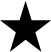  – Significant parts are global				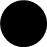  – Some global content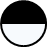 4.  QF LEARNING GOALS, OBJECTIVES AND RUBRICS Table 4: QF Learning Goals, Objectives and RubricsNote: Goals 1 and 2 are common to all School of Business degree programs. Table 4: QF Learning Goals, Objectives and Rubrics (continued)Table 4: QF Learning Goals, Objectives and Rubrics (continued)Table 4: QF Learning Goals, Objectives And Rubrics (continued).   LEARNING OBJECTIVES AND TRAITS3.  RUBRICSObjective 1: Students will be able to facilitate task accomplishment within the context of project teams Objective 2: Students will be able to facilitate relationship building within the context of project teams.Table 4: QF Learning Goals, Objectives and Rubrics (continued)Table 4: QF Learning Goals, Objectives and Rubrics (continued)Table 4: QF Learning Goals, Objectives and Rubrics (continued)Table 4: QF Learning Goals, Objectives and Rubrics (continued)Table 4: QF Learning Goals, Objectives and Rubrics (continued)Table 4: QF Learning Goals, Objectives And Rubrics (continued)5.  RESULTS OF AACSB LEARNING GOAL ASSESSMENTSThe results of the initial learning goal ASSESSMENTs carried out to date are included below. ExplanationEach learning goal has a number of learning objectives and performance on each objective is measured using a rubric that in turn contains a number of desired “traits”.  Students are scored individually on each trait. The grading sheets for each student are used to develop a Summary Results Sheet for each learning goal objective.  A selection of these Summaries is included below.The first table in the Summary Results Sheet for a learning objective and trait gives the counts of students falling in each of the three categories:- Does not meet expectations- Meets expectations- Exceeds expectationsThe right-hand column in the table is used to record the average score of the students on each trait. This table provides an indication of the relative performance of students on each trait.The second table on each sheet provides the counts of students who fall in each of the above three categories for the overall learning objective.The person doing the ASSESSMENT provides explanatory comments and recommendations on the bottom of the Results Summary Sheet. The recommendations suggest content or pedagogy changes for the next time the course is given.			School of BusinessRESULTS OF AACSB LEARNING GOAL ASSESSMENTPROGRAM: QF (Bachelor of Science in Quantitative Finance)LEARNING GOAL #1: Our students will be effective communicators.   LEARNING OBJECTIVE # 2: Students will be able to deliver presentations effectively. ASSESSMENT DATE:		   		ASSESSOR: NO. OF STUDENTS TESTED:                            	COURSE: COMMENTS: REMEDIAL ACTIONS: CreditsCoursesQF Degree Requirements13642BS in Quantitative Finance Learning GoalsQF - 1: Students can communicate effectively in written and oral presentations.                         QF - 2: Students can interact effectively in teamsQF - 3: Students will achieve mastery of the foundational skill set in computer science and quantitative methods required for the QF domain. (Archived)                               QF - 4: Students are able to develop and use financial models and technical systems from a perspective of a broad critical understanding of the financial system.LEARNING GOALWhere and when measured? How measured?Criterion  Students will communicate effectively in oral and written presentations. Responsibility: Ghoddusi, SteinAssessed in the fall semester in QF 401. Student presentations are presented regularly and competitively, including on capstone occasions to cross-faculty panels; student memoranda are assessed for writing skills. Feedback is provided to each individual student. In addition to regular assignments, a formal assessments of written communication skills will take place in QF 401Oral presentation skills will be formally assessed by faculty and expert panels in QF401For both the oral and written test, 80% of students must receive a grade of “A” or “B”. Students receiving “C” or “D” grades are given remedial training. Students will be able to interact effectively in teamsResponsibility: AronsonAssessed in the fall semester in required QF spine courses QF 200Team performance is evaluated through competitive presentations, and through cross-assessments by students, and by outside evaluators Students must show a demonstrated ability to work in teams, with varying degrees of preparation, on problems of varying levels of structure and complexity.Students will achieve mastery of the foundational skill set in computer science and quantitative methods required for the QF domain.(Archived)                               Measurement will take the form of a series of Certifications for various quantitative and programming skills, which will be administered in specialized 1-credit Lab Sections QF 103Certification exams will be administered for selected skill-sets, including:Basic Financial databases, such as Bloomberg, Thomson-Reuters, CRSP/Compustat, etc.85% of students get a grade of GOOD or better as measured by the rubric for this learning goalStudents are able to develop and use financial models and technical systemsResponsibility: German CreamerMeasured in the Fall Semester in QF 301Project assignments in QF 301, involving the construction of financial models using financial time series data85% of students get a grade of GOOD or better as measured by the rubric for this learning goalGoals/Required QF  Courses 1: Students can communicate effectively in oral and written presentations.                        2: Students can interact effectively in teams3: Students will achieve mastery of the foundational skill set in computer science and quantitative methods required for the QF domain. (Archived)                               4. Students are able to develop and use financial models and technical systems from a perspective of a broad critical understanding of the financial system.QF 101, QF 102Formal team presentations are required several times in the course of the semester, addressing unstructured and structured group problems in finance.Team performances are assessed competitively, against rubrics appropriate to each problem.Wall Street Journal, Financial Times and other sources, applied in unstructured or semi-structured problem solving to develop breadth of critical thinkingQF 103Basic financial databases, such as Bloomberg, Thomson-ReutersSimple financial portfolio models constructed using the basic financial tools described at leftQF 104Adv Fin tools & TechLearn more advanced financial toolsQF 200Econometrics, extension of basic probability and statistics concepts applied to financial problemsApplication of Quantitative Methods and Computer Science skill sets for the development of basic and intermediate financial modeling techniquesQF 202Introduction to time series concepts with applications to financeApplication of Quantitative Methods and Computer Science skill sets for the development of basic and intermediate financial modeling techniquesQF 203Programming to create appropriate customized databases using market data from the sources described above, suitable for driving financial models designed by students; languages including SAS, R, MatlabSimple algorithmic trading models and other financial models using customized databasesQF 221Statistical models, hypothesis testingFinancial applications, Decision makingQF 301, 302Basic financial databases, such as Bloomberg, Thomson-ReutersApplication of Quantitative Methods and Computer Science skill sets for the development of advanced time series and micro-structure financial modeling techniquesQF 303Programming to create more advanced models based on customized data-feeds and cross-referenced databases drawing from multiple data sources, including high-frequency financial dataHigh frequency algorithmic models, trading engines, data-feeds, and other advanced components of modern financial systemsQF 343Stochastic Calculus skills, martingales, Markov, no-arbitrage pricing, risk-neutral measuresBlack-Scholes-Merton, Vasicek, CIR, Hull-White, etc.QF 365Algorithm development skill foundation, C programmingQF 401, QF 402Student teams must present complex solutions and designs for a defined financial model or technical system, in a graded series of presentations, culminating in a capstone presentation to a faculty/expert panel. Team performance is evaluated as an independent component of the Final design project, in a graded series of presentations, culminating in a capstone presentation to a faculty/expert panel. Programming to create appropriate customized databases using market data from the sources described above, suitable for driving financial models designed by students; languages including SAS, R, MatlabComprehensive Application of Quantitative Methods and Computer Science skill sets for the development of professional-grade financial modeling and technical systems applicationsQF 427/428Student managed investmentfundTeam performance is evaluatedAll tools and analytics learned throughout the curriculum are used as the teams invest real money in the stock market.QF 430Modeling of derivatives and related financial instruments and trading strategiesQF 435Hedging risk, determining risk in a model, VaR, CVaRRisk ModelsQF 465C++ programming skill foundationMA 121-124, 221Calculus 1, 2 and 3 skill foundationMA 230, MA 450Multivariate calculus and optimization techniques for financial applicationsDevelopment and use of optimization as a modeling techniqueCS 115 or CS 181Computer science foundation, elements of programming, JAVACS 284 or CS 182Data structures skill foundationGoals/Students are aware of social responsibilities in a business environment and can reason about ethical issues.QF 101, QF 102General overview of ethical issues associated with modern financial markets, including issues involving insider information, financial disclosure, and accounting standardsQF 103Integrity of data sources, critical thinking regarding the use of nonstandard dataQF 104Adv Fin tools & TechTransparency of financial modeling QF 201, 202 Proper understanding of statistical methods and issues associated with transparent presentation of statistical findings QF 203Transparency of financial modeling QF 301, 302Ethical issues associated with management of order books, market microstructure, and market making principles (e.g., dealing with concerns about front-running)QF 303Transparency of financial modeling QF 435General treatment of risk, focusing on appropriate ethical questions involved in auditing financial transactions and modelsQF 401, QF 402Ethics of research — including questions of proper attribution, copyright concerns, the use of confidential data sets, transparency of results and reproducibility QF 427/428Student managed investmentfundEthical issues associated with a proper understanding of the Fiduciary role of asset managers; also ethics of financial reporting, audibility, transparencyQF 465Ethical aspects of transparent documentation of coding and modelsCourseLegendNotesQF 101, QF 102QF 103QF 104Adv Fin tools & TechQF 201, 202QF 203QF 301, 302QF 303QF 435QF 401, QF 402QF 427/428Student managed investmentfundQF 465QF - 1Learning Goal, Objectives and TraitsGOALOur students will communicate effectively in writing and oral presentations.Learning ObjectivesObjective 1:Students will be able to write effectivelyTraitsTrait 1:Logical flowTrait 2:Grammar and sentence structureTrait 3:Spelling and word choiceTrait 4:Development of ideasObjective 2:Students will be able to deliver presentations effectivelyTraitsTrait 1:Organization and logicTrait 2:Voice and body languageTrait 3:Use of slides to enhance communicationTrait 4:Ability to answer questionsTrait 5:Content QF GOAL - 1:  RUBRIC 1  QF GOAL - 1:  RUBRIC 1  QF GOAL - 1:  RUBRIC 1  QF GOAL - 1:  RUBRIC 1  QF GOAL - 1:  RUBRIC 1  QF GOAL - 1:  RUBRIC 1 GOALOur students will communicate effectively in writing and oral presentations.Our students will communicate effectively in writing and oral presentations.Our students will communicate effectively in writing and oral presentations.Our students will communicate effectively in writing and oral presentations.Our students will communicate effectively in writing and oral presentations.Objective 1Students will be able to write effectivelyStudents will be able to write effectivelyTraitPoorGoodExcellentScoreValue0510Trait 1:Logical flowUnclear introduction or conclusion. Does not use a sequence of material to lead reader through the paper. Draws illogical conclusionsDevelops ideas through effective use of paragraphs, transitions, opening & concluding statements. Generally well structured to suggest connection between sub-topics.Maintains clear focus, uses structure to build the paper's conclusions. Presents analysis using sequence of ideas, clarity of flow and continuous voice or point of view.Trait 2:Grammar and sentence structureFrequently uses inappropriate grammar and incomplete or poorly structured sentences which interfere with comprehension.Generally complies with standard English and grammar and sentence usage.Sophisticated use of English language, using varied sentence structured, phrasing and cadence. Grammar is error-freeTrait 3:Spelling and word choiceFrequent misspellings. Poor or limited choice of words for expression ideas.Has proofread or checked spelling, and uses vocabulary correctly. Minor errors.Demonstrates good use of words to support written expression of topic. Spelling is error-free.Trait 4:Development of ideasMany unsupported statements offered. Uses flawed or unclear reasoning.Most statements supported, ideas explained with examples and written with sufficient explanation.Shows thoughtful reasoning and explores alternatives. Uses existing, supported ideas to develop well-formed, readable output.GOAL - 1: RUBRIC 2  GOAL - 1: RUBRIC 2  GOAL - 1: RUBRIC 2  GOAL - 1: RUBRIC 2  GOAL - 1: RUBRIC 2  GOAL - 1: RUBRIC 2  GOALQF - 1:  Our students will communicate effectively in written and oral presentations.QF - 1:  Our students will communicate effectively in written and oral presentations.QF - 1:  Our students will communicate effectively in written and oral presentations.QF - 1:  Our students will communicate effectively in written and oral presentations.QF - 1:  Our students will communicate effectively in written and oral presentations.Objective 2Students can deliver presentations effectively.Students can deliver presentations effectively.Students can deliver presentations effectively.Students can deliver presentations effectively.TraitPoorGoodExcellentScoreValue0510Trait 1:Organization and logicFails to introduce topic, no evidence of or poor logical flow of topic, does not manage time.Prepares listeners for sequence and flow of topic. Loses place occasionally. Maintains pace, without need to rush.Engages listeners with overview, guides listeners through connections between sections, uses time to good effect.Trait 2:Voice and body languageCannot be heard well due to volume, mumbling, speed, rote delivery, heavily accented English. Turns away from audience or uses distracting gestures, such as scratching or tugging clothing.Clear delivery with well-modulated voice and self-carriage.Exemplary delivery, using voice and gestures as part of medium. Uses vocal and physical resources to aid in communicating topic.Trait 3:Use of slides to enhance communicationsMisspelled, too busy, too many slides for allotted time, poor use of graphics like charts.Readable, containing reasonable amount of material per slide, good use of graphics or illustrationsWell written and designed, used as support to verbal content presentation.Trait 4:Ability to answer questionsDoes not answer questions that are askedResponds to questions well and provides sufficient responseResponds convincingly and addresses all aspects of question. Knows own material thoroughly.Trait 5:ContentDoes not satisfy assignment requirements. Misuses theory or selects poor examples.Provides good analysis of subject, satisfying intent of assignment and demonstrating knowledge.Shows evidence of strong research and highly competent use of analyses to reach conclusions and recommendations.	Criterion: 	Does not meet expectations: 0 – 20;	Meets: 21-40 ;  	Exceeds: 41-50	Criterion: 	Does not meet expectations: 0 – 20;	Meets: 21-40 ;  	Exceeds: 41-50	Criterion: 	Does not meet expectations: 0 – 20;	Meets: 21-40 ;  	Exceeds: 41-50	Criterion: 	Does not meet expectations: 0 – 20;	Meets: 21-40 ;  	Exceeds: 41-50	Criterion: 	Does not meet expectations: 0 – 20;	Meets: 21-40 ;  	Exceeds: 41-50	Criterion: 	Does not meet expectations: 0 – 20;	Meets: 21-40 ;  	Exceeds: 41-50QF - 2Learning Goal, Objectives and TraitsGOALOur students will interact effectively in teams.Learning ObjectivesLearning ObjectivesObjective 1: Students will be able to facilitate task accomplishment within the context of project teams.Objective 1: Students will be able to facilitate task accomplishment within the context of project teams.TraitsTrait 1:Anticipates problems and develops contingency plansTrait 2:Recognizes interrelationships among problems and issuesTrait 3:Suggests new approaches to solving problemsTrait 4:Organizes information into meaningful categoriesTrait 5:Helps others to draw conclusions from the factsTrait 6:Defines task priorities for work sessions and or overall projectsTrait 7:Ensures that goals are understood by allTrait 8:Clarifies roles and responsibilities of othersTrait 9:Reviews progress throughout work sessions/life of a projectTrait 10:Summarizes the team's position on issuesObjective 2: Students will be able to facilitate relationship building within the context of project teams.Objective 2: Students will be able to facilitate relationship building within the context of project teams.TraitsTrait 1:Conveys interest in what others are sayingTrait 2:Encourages ideas and opinions even when they differ from his/her ownTrait 3:Works towards solutions and compromises that are acceptable to all involvedTrait 4:Shares credit for success with othersTrait 5:Cooperates with othersTrait 6:Encourages participation among all participantsTrait 7:Shares information with othersTrait 8:Reinforces the contributions of othersTrait 9:Involves others in decisions that affect themTrait 10:Encourages others to express their views even when they are contrary to his/her ownTraitPoorGoodExcellentValue0510Trait 1:Anticipates problems and develops contingency plansFails to suggest a direction and does not clarify responsibilities Suggests some form of direction for the teamIdentifies ways to proceed or alternatives to pursue and clarifies roles and objectivesTrait 2:Recognizes interrelationships among problems and issuesFails to request information from the teamMakes an effort to request information from the teamAsks questions, analyzes knowledge gaps, requests opinions, beliefs and perspectivesTrait 3:Suggests new approaches to solving problemsFails to provide information neededProvides some necessary informationProvides data, offers factors, and judgments and highlights conclusions Trait4Organizes information into meaningful categoriesDoes not expand on others ideasMakes an effort to build on others' suggestionsBuilds on ideas expressed by others; provides examples and illustrationsTrait5Helps others to draw conclusions from the factsFails to suggest to the team to stay focused on the team's taskMakes an effort to keep members focused on the taskUrges team members to stay on  task and to achieve team goalsTrait6Defines task priorities for work sessions and or overall projectsFails to monitor progressTries to check progressChecks on progress, helps maintain accountability of resultsTrait7Ensures that goals are understood by allProvides no analysis of team processesMakes an effort to analyze team processesAnalyzes process and procedures used by the team in order to improve efficiency and timeliness.  Trait8Clarifies roles and responsibilities of othersDoes not ground comments in realityMakes an attempt to check whether ideas are grounded in realityExplores whether ideas presented are practical or workable.Trait9Reviews progress throughout work sessions/life of a projectDoes not reinforce team rulesTries to reinforce team agreed upon principlesHelps to reinforce team rules, and maintains agreed upon principlesTrait10Summarizes the team's position on issuesFails to summarize points and conclusions reached, and does not  clarify conclusions reachedMakes an effort to summarize points and clarify conclusionsCombines ideas; sums up points made; Helps members understand the conclusions reached.TraitPoorGoodExcellentValue0510Trait 1:Conveys interest in what others are sayingFails to praise the contributions of othersMakes an effort to commend the ideas of others  Praises the ideas of others, shows friendliness, and points out others' contributionsTrait 2:Encourages ideas and opinions even when they differ from his/her ownDoes not attempt to find common ground in conflicting points of view. Makes an effort to find common ground in disputesMediates differences  between others and finds a common ground in disputes Trait 3:Works towards solutions and compromises that are acceptable to all involvedFails to motivate team membersMakes an attempt to energize team membersMotivates others towards greater effortTrait4Shares credit for success with othersFails to challenge disruptive behaviors Makes an effort to challenge uproductive behaviorsChallenges unproductive  behaviors Trait5Cooperates with othersFails to encourage solidarity Makes an effort to  ensure proper team behaviorEncourages agreement and helps smooth interactionsTrait6Encourages participation among all participantsFails to express empathy for team members Attempts to reflect group feelingsExpresses empathy and support for team membersTrait7Shares information with othersReluctant to share  information with team membersOccasionally disseminates information Regularly Shares information willingly with team membersTrait8Reinforces the contributions of othersFails to reinforce other team members’ help Makes an effort to provide positive feedback following others’ assistance Reinforces the contributions of othersTrait9Involves others in decisions that affect themFails to include team members in decisions that will affect themMakes an effort to involve other team members in decisions that will affect themGets team members involvement in decisions that will affect themTrait10Encourages others to express their views even when they are contrary to his/her ownDiscourages others’ constructive dissent.Attempts to encourage others’ constructive disagreement.Urges others’ to express contrary views.QF 3:Learning Goal, Objectives and TraitsGOALStudents will achieve mastery of the foundational skill set in computer science and quantitative methods required for the QF domain. (Archived)                               Objective 1:Students will demonstrate the capability to navigate and use commercial-grade financial information tools, such as Bloomberg, and Thomson-Reuters, Capital IQ, and other similar products (“the standard financial toolkit”).TraitsTrait 1:The student becomes thoroughly familiar with the basic and advanced features and functions of the standard financial toolkit.Trait 2:The student has a good knowledge of the relative merits of each product in the standard financial toolkit, and can demonstrate the ability to select the appropriate product for a given type of task. Trait 3:The student can apply this knowledge to construct simple portfolio models based on the standard financial toolkit.Objective 2:Students will demonstrate the ability to create customized financial models, based on programming data feeds and database structures in a variety of suitable languages, including languages such as Java, Python, SAS, Matlab, R, and C++ (“the standard financial programming languages”).TraitsTrait 1:Students will demonstrate the ability to write programs in each of the standard financial programming languages, to construct customized databases using real-time market data and other types of financial data drawn from the standard financial toolkit.Trait 2:Students will demonstrate the ability to program in C++ for applications involving high frequency financial data.QF LEARNING GOAL - 3: RUBRIC 1QF LEARNING GOAL - 3: RUBRIC 1QF LEARNING GOAL - 3: RUBRIC 1QF LEARNING GOAL - 3: RUBRIC 1QF LEARNING GOAL - 3: RUBRIC 1QF LEARNING GOAL - 3: RUBRIC 1QF 3Students will achieve mastery of the foundational skill set in computer science and quantitative methods required for the QF domain.Students will achieve mastery of the foundational skill set in computer science and quantitative methods required for the QF domain.Students will achieve mastery of the foundational skill set in computer science and quantitative methods required for the QF domain.Students will achieve mastery of the foundational skill set in computer science and quantitative methods required for the QF domain.Students will achieve mastery of the foundational skill set in computer science and quantitative methods required for the QF domain.Objective 1Students will demonstrate the capability to navigate and use commercial-grade financial information tools, such as Bloomberg, and Thomson-Reuters, Capital IQ, and other similar products (“the standard financial toolkit”).Students will demonstrate the capability to navigate and use commercial-grade financial information tools, such as Bloomberg, and Thomson-Reuters, Capital IQ, and other similar products (“the standard financial toolkit”).Students will demonstrate the capability to navigate and use commercial-grade financial information tools, such as Bloomberg, and Thomson-Reuters, Capital IQ, and other similar products (“the standard financial toolkit”).Students will demonstrate the capability to navigate and use commercial-grade financial information tools, such as Bloomberg, and Thomson-Reuters, Capital IQ, and other similar products (“the standard financial toolkit”).Students will demonstrate the capability to navigate and use commercial-grade financial information tools, such as Bloomberg, and Thomson-Reuters, Capital IQ, and other similar products (“the standard financial toolkit”).TraitPoorGoodExcellentScoreValue0510Trait 1:The student becomes thoroughly familiar with the basic and advanced features and functions of the standard financial toolkit.Poor understanding of the elements and capabilities of the standard financial toolkit.Ability to effectively navigate and operate each of the elements of the standard financial toolkit.Fluency in navigating and operating each of the elements of the standard financial toolkit, to a level commensurate with current commercial practice.Trait 2:The student has a good knowledge of the relative merits of each product in the standard financial toolkit, and can demonstrate the ability to select the appropriate product for a given type of task. Poor understanding of the relative merits and advantages of the various items in the standard financial toolkit.Ability to articulate the key advantages and capabilities of each element of the standard financial toolkit.Fluency and efficiency in selecting the best element of the standard financial toolkit for a given task, and to be able to match different tools to different tasks, to a level commensurate with current commercial practice.Trait 3:The student can apply this knowledge to construct simple portfolio models based on the standard financial toolkit.Student is not able to construct and debug simple financial models.Student can construct simple financial models, with efficiency and average skill. Students can construct more advanced types of financial models, to a level commensurate with current commercial practice.The alignment of the service & corporate through strategy will provide competitive advantage.Criterion: Does not meet expectations: 0-15;  Meets: 15-20 ;  Exceeds: 20-30Criterion: Does not meet expectations: 0-15;  Meets: 15-20 ;  Exceeds: 20-30Criterion: Does not meet expectations: 0-15;  Meets: 15-20 ;  Exceeds: 20-30Criterion: Does not meet expectations: 0-15;  Meets: 15-20 ;  Exceeds: 20-30Criterion: Does not meet expectations: 0-15;  Meets: 15-20 ;  Exceeds: 20-30Criterion: Does not meet expectations: 0-15;  Meets: 15-20 ;  Exceeds: 20-30QF LEARNING GOAL - 3: RUBRIC 2QF LEARNING GOAL - 3: RUBRIC 2QF LEARNING GOAL - 3: RUBRIC 2QF LEARNING GOAL - 3: RUBRIC 2QF LEARNING GOAL - 3: RUBRIC 2QF LEARNING GOAL - 3: RUBRIC 2QF 3Students will achieve mastery of the foundational skill set in computer science and quantitative methods required for the QF domain. (Archived)                               Students will achieve mastery of the foundational skill set in computer science and quantitative methods required for the QF domain. (Archived)                               Students will achieve mastery of the foundational skill set in computer science and quantitative methods required for the QF domain. (Archived)                               Students will achieve mastery of the foundational skill set in computer science and quantitative methods required for the QF domain. (Archived)                               Students will achieve mastery of the foundational skill set in computer science and quantitative methods required for the QF domain. (Archived)                               Objective 2Students will demonstrate the ability to create customized financial models, based on programming data feeds and database structures in a variety of suitable languages, including languages such as Java, Python, SAS, Matlab, R, and C++ (“the standard financial programming languages”).Students will demonstrate the ability to create customized financial models, based on programming data feeds and database structures in a variety of suitable languages, including languages such as Java, Python, SAS, Matlab, R, and C++ (“the standard financial programming languages”).Students will demonstrate the ability to create customized financial models, based on programming data feeds and database structures in a variety of suitable languages, including languages such as Java, Python, SAS, Matlab, R, and C++ (“the standard financial programming languages”).Students will demonstrate the ability to create customized financial models, based on programming data feeds and database structures in a variety of suitable languages, including languages such as Java, Python, SAS, Matlab, R, and C++ (“the standard financial programming languages”).Students will demonstrate the ability to create customized financial models, based on programming data feeds and database structures in a variety of suitable languages, including languages such as Java, Python, SAS, Matlab, R, and C++ (“the standard financial programming languages”).TraitPoorGoodExcellentScoreValue0510Trait 1:Students will demonstrate the ability to write programs in each of the standard financial programming languages, to construct customized databases using real-time market data and other types of financial data drawn from the standard financial toolkit.Students are unable to effectively program in a majority of the standard programming languages, to create customized financial applications. Students are able to effectively program in most or all of the standard programming languages, with at least moderate efficiency.Students are able to program fluently in all of the standard programming languages, to a level commensurate with current commercial practice.Trait 2:Students will demonstrate the ability to program in C++ for applications  involving high frequency financial data.Students are unable to program in C++ for real-time applications.Students are able to program with moderate skill in C++, for at least some kinds of high frequency applications. Students are fluent in C++ for high frequency applications, to a level commensurate with current commercial practice. QF 4:Learning Goal - 4: Objectives and TraitsGOALStudents are able to develop and use financial models and technical systems from a perspective of a broad critical understanding of the financial system.Objective 1:Students can design an implement financial models that address significant problems or requirements in the current financial industry.TraitsTrait 1:Students have the ability to identify and formulate important modeling challenges that are highly relevant to the current financial industry.Trait 2:Students can design models that effectively address these challenges and produce useful results.Trait 3:Students can interpret the results in terms of broader policy or strategy implications for the financial industry (including regulatory and compliance perspectives). Objective 2:Students develop a strong global understanding of the financial system.TraitsTrait 1:Students have a good framework for understanding trends in financial technology. Trait 2:Students have a good framework for understanding trends in financial regulation.Trait 3:Students have a good framework for understanding trends in financial markets.QF LEARNING GOAL - 4: RUBRIC 1QF LEARNING GOAL - 4: RUBRIC 1QF LEARNING GOAL - 4: RUBRIC 1QF LEARNING GOAL - 4: RUBRIC 1QF LEARNING GOAL - 4: RUBRIC 1QF LEARNING GOAL - 4: RUBRIC 1QF 4Students are able to develop and use financial models and technical systems from a perspective of a broad critical understanding of the financial system.Students are able to develop and use financial models and technical systems from a perspective of a broad critical understanding of the financial system.Students are able to develop and use financial models and technical systems from a perspective of a broad critical understanding of the financial system.Students are able to develop and use financial models and technical systems from a perspective of a broad critical understanding of the financial system.Students are able to develop and use financial models and technical systems from a perspective of a broad critical understanding of the financial system.Objective 1Students can design an implement financial models that address significant problems or requirements in the current financial industry. Students can design an implement financial models that address significant problems or requirements in the current financial industry. Students can design an implement financial models that address significant problems or requirements in the current financial industry. Students can design an implement financial models that address significant problems or requirements in the current financial industry. Students can design an implement financial models that address significant problems or requirements in the current financial industry. TraitPoorGoodExcellentScoreValue0510Trait 1:Students have the ability to identify and formulate important modeling challenges that are highly relevant to the current financial industry.Students are unable to identify, or  coherently formulate specifications for, important modeling challenges in finance. Students are reasonably good at identifying important financial challenges, and have some ability to specify the appropriate models.Students can both identify important financial challenges, and can specify coherently the requisite models.Trait 2:Students can design models that effectively address these challenges and produce useful results.Students are unable to design and complete financial models for pragmatically important problems.Students show some ability to design useful models for pragmatically important problems.Students are quite competent at modeling complex and pragmatically important problems in the financial domain.Trait 3:Students can interpret the results in terms of broader policy or strategy implications for the financial industry (including regulatory and compliance perspectives).  Students are ineffective at interpreting model results for their practical policy implications.Students show some facility in providing useful interpretations of modeling results.Students are able to provide excellent, coherent policy advice based on the results of their models.Criterion:   Does not meet expectations: 0 – 15;     Meets: 15-20;      Exceeds: 20-30Criterion:   Does not meet expectations: 0 – 15;     Meets: 15-20;      Exceeds: 20-30Criterion:   Does not meet expectations: 0 – 15;     Meets: 15-20;      Exceeds: 20-30Criterion:   Does not meet expectations: 0 – 15;     Meets: 15-20;      Exceeds: 20-30Criterion:   Does not meet expectations: 0 – 15;     Meets: 15-20;      Exceeds: 20-30Criterion:   Does not meet expectations: 0 – 15;     Meets: 15-20;      Exceeds: 20-30QF LEARNING GOAL - 4: RUBRIC 2QF LEARNING GOAL - 4: RUBRIC 2QF LEARNING GOAL - 4: RUBRIC 2QF LEARNING GOAL - 4: RUBRIC 2QF LEARNING GOAL - 4: RUBRIC 2QF LEARNING GOAL - 4: RUBRIC 2QF 4Students are able to develop and use financial models and technical systems from a perspective of a broad critical understanding of the financial system.Students are able to develop and use financial models and technical systems from a perspective of a broad critical understanding of the financial system.Students are able to develop and use financial models and technical systems from a perspective of a broad critical understanding of the financial system.Students are able to develop and use financial models and technical systems from a perspective of a broad critical understanding of the financial system.Students are able to develop and use financial models and technical systems from a perspective of a broad critical understanding of the financial system.Objective 2Students develop a strong global and systemic understanding of the financial system.Students develop a strong global and systemic understanding of the financial system.Students develop a strong global and systemic understanding of the financial system.Students develop a strong global and systemic understanding of the financial system.Students develop a strong global and systemic understanding of the financial system.TraitPoorGoodExcellentScoreValue0510Trait 1:Students have a good framework for understanding trends in financial technology. Students do not demonstrate an understanding of financial technologies and their impacts on the industry.Students have some facility in interpreting the significance of trends and problems in financial technologies for the financial industry.Students have an excellent and coherent perspective on the role of technology in finance.Trait 2:Students have a good framework for understanding trends in financial regulation.Students do not demonstrate an understanding of financial regulation and its impacts on the industry.Students have some facility in interpreting the significance of trends and problems in financial regulation for the financial industry.Students have an excellent and coherent perspective on the role of regulation in finance.Trait 3:Students have a good framework for understanding trends in financial markets.Students do not demonstrate an understanding of the dynamics of financial markets.Students have some facility in interpreting the significance of trends and problems in financial markets.Students have an excellent and coherent perspective on the dynamics of financial marketsCriterion:   Does not meet expectations: 0 – 20;    Meets: 21-35;    Exceeds:36-50Criterion:   Does not meet expectations: 0 – 20;    Meets: 21-35;    Exceeds:36-50Criterion:   Does not meet expectations: 0 – 20;    Meets: 21-35;    Exceeds:36-50Criterion:   Does not meet expectations: 0 – 20;    Meets: 21-35;    Exceeds:36-50Criterion:   Does not meet expectations: 0 – 20;    Meets: 21-35;    Exceeds:36-50Criterion:   Does not meet expectations: 0 – 20;    Meets: 21-35;    Exceeds:36-50Number of StudentsNumber of StudentsNumber of StudentsLearning Goal TraitsNot Meet Expectat-ionsMeet Expectat-ionsExceed Expectat-ionsAvg. Grade on Trait1: Organization and logic2: Voice and body language3: Use of slides to enhance communication 4: Ability to answer questions 5:  Content Average Grade (Maximum 10)Average Grade (Maximum 10)Average Grade (Maximum 10)Average Grade (Maximum 10)Total Students by Category(Based on Average score across all traits)Not meet expectationsMeet ExpectationsExceed Expectations